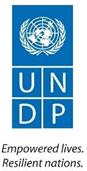 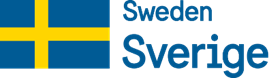 Швеция и ПРООН оказывают поддержку малым и средним предприятиям в преодолении кризиса, порожденного пандемией COVID-19 Пандемия серьезно повлияла на микро, малые и средние предприятия (ММСП), а вместе с ними и на тысячи семей Молдовы, которые потеряли рабочие места и средства к существованию. Ведь ММСП составляют более 95% частных предприятий в стране, и более 60% населения занято на этих предприятиях. ММСП вносят наибольший вклад в создание рабочих мест, но также оказались наиболее уязвимыми для кризисов, независимо от своего размера, сектора, оборота или местоположения. Исследование оценки влияния COVID-19 на ММСП и их потребности, проведенное недавно ПРООН Молдова на местном уровне, отражает мрачную реальность: у трети компаний есть резервы капитала / ликвидности, которых хватит на максимум 3 месяца работы, только у 12% из них есть доступ к внешним источникам финансирования, а у 50% нет соответствующих внутренних процедур для управления кризисными ситуациями. Все это усугубляется низким уровнем юридических знаний и качеством заключенных с партнерами контрактов, а также скудным разнообразием клиентов и ограниченным или несуществующим доступом к внутренним и внешним рынкам. Доступ к информации и получение поддержки для повышения квалификации или реструктуризации компании в условиях кризиса COVID-19 также является проблемой для многих предприятий.  Среди наиболее пострадавших от пандемии оказались экспортные предприятияКризис, вызванный пандемией, также сильно ударил по экспортным предприятиям. По словам вице-председателя Торгово-промышленной палаты Кишинева Натальи Каленик, в данный момент трудно оценить, как именно сказался кризис на экспортерах, но, безусловно, снижение внешнего спроса, а также кризис сырьевых товаров побудил большинство компаний с обоих берегов Днестра полностью приостановить экспорт или значительно сократить его объем.По данным Национального бюро статистики, за первые три месяца 2020 года из-за снижения спроса в странах, пострадавших от COVID-19, объем товаров из правобережной Молдовы, продаваемых на внешних рынках, снизился на 7,9 %. Наиболее ощутимый удар пришелся на экспортирующие отрасли: производство деталей для автомобилей и двигателей, производство проводов и кабелей, соединительных устройств для них, а также производство одежды и текстиля, переработка и консервация фруктов и овощей. Согласно исследованию, проведенному Институтом развития и социальных инициатив (IDIS) "Viitorul" при финансовой поддержке Швеции в рамках проекта ПРООН "Развитие экспортного потенциала на обоих берегах Днестра" (AdTrade), экспортные торговые обмены на левом берегу Днестра и внутренняя торговля с правым берегом вошли в зону отрицательных значений, и в январе-мае 2020 года находились на 9,0% ниже контрольного уровня предыдущего года, в результате последствий пандемии и мер, применяемых для предотвращения распространения COVID-19. В целом, за первые пять месяцев общий торговый оборот между обоими берегами и экспорт снизился на 13,6%, а поставки на правый берег большинства групп продуктов резко сократились.Срочный пакет мер поддержки для ММСП с обоих берегов Днестра   В ответ на вызовы, с которыми сталкиваются ММСП на обоих берегах Днестра, ПРООН Молдова при финансовой поддержке Швеции запустила серию мастер-классов для экспортеров в партнерстве с Торгово-промышленными палатами Кишинева и Тирасполя в рамках Академии экспортера. Инициатива предусматривает ряд тренингов, передачу опыта и онлайн-консультации для предпринимателей с обоих берегов Днестра, чтобы они могли адаптировать свой бизнес к новым реалиям, найти новые ниши на рынке и альтернативные решения по поставкам. Эти мастер-классы помогают поддерживать компании с обоих берегов в плане их диверсификации, адаптации и создания более устойчивых и инклюзивных бизнес-моделей и продуктов и повышения конкурентоспособности в целях доступа к внешним рынкам. Темы онлайн-тренингов отвечают непосредственным потребностям производителей с обоих берегов Днестра, выявленным в ходе исследования по оценке влияния COVID-19 на ММСП. Ответ на пандемию: мы адаптируемся и становимся сильнее"Участники были очень активны во всех онлайн-мероприятиях, задавали вопросы и делились своим опытом развития бизнеса в условиях кризиса. Мы рады, что благодаря поддержке, оказываемой Швецией, ПРООН и Торгово-промышленной палатой, компании с обоих берегов Днестра становятся более конкурентоспособными и лучше информированными в области экспорта и смогут справиться с новыми вызовами", - отметила вице-председатель Торгово-промышленной палаты Кишинева Наталья Каленик.  Среди тем, затронутых в ходе мастер-классов:Сертификация системы управления предприятием Выявление каналов распределения на местном и внешнем рынке в условиях пандемического кризисаПеревод бизнеса на цифру и онлайн-продажиПравовые основы онлайн-транзакцийТаможенные процедуры в операциях по импорту-экспортуМеждународные контракты и операции с INCOTERMS 2020Географические названия и вопросы интеллектуальной собственностиСтратегии получения доступа к рынку ЕС. Определение новых ниш в контексте COVID-19 Пост-карантинная международная торговля: практический опыт предпринимателей из стран Европейского СоюзаПод руководством известных экспертов в различных областях экономики, тренеров и опытных предпринимателей из Бельгии, Франции, Германии, Чехии, Румынии и Болгарии, более 500 предпринимателей с обоих берегов Днестра научились использовать изменения, вызванные кризисом COVID-19, и адаптироваться к новым реалиям. Любой кризис - это рентген, который выявляет слабые стороны предприятия "Инновации и способность быстро адаптироваться к новым условиям являются незаменимыми элементами устойчивого развития бизнеса. Любой кризис, в том числе и тот, который вызван новым коронавирусом, представляет собой рентгеновский снимок, на котором хорошо видны слабые стороны предприятия. Поэтому кризис необходимо использовать как шанс на переизобретение бизнеса, повышение компетенций и запуск новых продуктов, которые могут быть предложены в нынешних условиях",-отметил Владимир Имбировский, генеральный директор компании "Santino-Service" SRL, специализирующейся на производстве пластмассовых изделий. Во время онлайн-сессии он поделился своим успешным опытом экспорта, рассказал о своей практике продажи через онлайн-ресурсы, такие как Amazon, а также о мерах, предпринятых для адаптации своего бизнеса в период пандемии. COVID-19 - это удар, который заставил нас заново изобрести себяМария Плешка приняла участие во всех мастер-классах. Она является соучредителем и администратором одного Кишиневского предприятия, которое производит униформу и защитную одежду и делает первые шаги для расширения своей деятельности на новых рынках. "Кризис, вызванный COVID-19, был похож на удар, который заставил нас заново изобрести себя. Тот, кто не сможет адаптироваться сейчас, больше не получит шансов на успех в бизнесе - это основной урок, который я извлекла. Чтобы справиться с новыми требованиями, мы обратились к советам специалистов во время этих мастер-классов. Это было чрезвычайно полезно, потому что мы определили новые перспективы, ознакомились с новыми тенденциями в области международной торговли и узнали о новшествах в законодательстве, связанных с импортно-экспортными операциями", - говорит предпринимательница.  По ее словам, примеры, представленные на онлайн-сессиях, показывают, что, несмотря на пандемию, существует множество возможностей, которые можно использовать для развития бизнеса. Во-первых, это перевод бизнес-процессов на цифру, иначе говоря - переход на электронную торговлю. "Этот аспект стоит рассмотреть, потому что маркетинг все больше уходит в интернет, и если вы хотите найти новые рынки, можно это все сделать с помощью интернета, открыв интернет-магазин. Перевод предприятия на цифру означает более эффективное управление всеми бизнес-процессами благодаря большой аналитической способности и собранным данным", - считает Мария Плешка.  Нам помогли повысить инновационный потенциал бизнеса Директор тираспольского предприятия по производству хлеба и замороженных хлебобулочных изделий и полуфабрикатов Инна Линник утверждает, что мастер-классы послужили и своего рода руководством по преодолению последствий пандемического кризиса. "Мы получили полезные советы и информацию, которые помогут нам повысить инновационный потенциал нашего бизнеса, адаптироваться и сделать первые шаги на внешние рынки. Молодая компания, такая как наша, должна знать стратегии поиска рынка и определенные данные, такие как его размер и структура, кто являются потенциальными клиентами и конкурентами", - утверждает предпринимательница. ПРООН оказывает комплексную помощь на восстановление местных предприятий на обоих берегах Днестра. Согласно исследованию, проведенному IDIS в рамках проекта ПРООН / AdTrade, в 2020 году тенденции по сокращению международной торговли продолжатся и будут усилены под влиянием пандемии COVID-19 на экономическую активность в регионе, сокращение производства в сельском хозяйстве, введение ограничений на экспорт зерна и замедление экономической активности в некоторых странах назначения экспорта в регионе. Конкретная помощь в непредвиденных ситуациях "В этом контексте ПРООН будет продолжать оказывать поддержку около 100 ММСП в Молдове посредством запуска программ грантов для поддержки бизнеса, с акцентом на укрепление устойчивости компаний к кризисам за счет увеличения их доступа к технологиям и оборудованию, инфраструктуре и рынкам, а также путем повышения их финансовой и юридической компетенции", - считает координатор программ ПРООН в Молдове Олеся Казаку. Помощь, предоставляемая ПРООН, также будет направлена на развитие B2B-контактов, развитие бизнеса и консалтинговых услуг, оцифровку процессов (перевод их на цифру), а также на облегчение прямого доступа к рынкам, в том числе за счет увеличения возможностей объединения малых производителей с обоих берегов Днестра в рамках разработки коллективных предложений по экспорту и эффективного продвижения на целевых рынках. ПРООН также участвует в других проектах поддержки МСП, таких как Национальная программа стартапов Молдовы - комплексный проект по цифровой трансформации МСП в сфере ИТ и не связанных с ИТ, разработанная при поддержке USAID и Швеции совместно с Национальной ассоциацией компаний ИКТ, IT Park в Молдове, ПРООН и ODIMM. Программа будет поддерживать не менее 40 малых и средних предприятий в виде услуг и решений по автоматизации, услуг оцифровки, доступ к юридическим и налоговым консультациям, консультации по электронной коммерции, а также интегрированные решения для автоматизации бизнес-процессов.Все эти меры должны отвечать потребностям ММСП, возникшим в результате спровоцированного пандемией кризиса, и помогать им адаптироваться к новым требованиям, сохраняя свою ключевую роль в создании рабочих мест и устойчивом росте экономики страны. Контактное лицо: Наталья Косташ, консультант по коммуникации и связям со СМИ, проект ПРООН / AdTrade. Тел.: 0 69 22 11 41; электронная почта: natalia.costas@undp.org